安徽省教育招生考试院文件皖招考〔2020〕25号安徽省教育招生考试院关于印发安徽省2020年普通高校招生考生志愿网上填报办法的通知各市、县（市、区）教育招生考试机构：为做好我省2020年普通高校招生考生志愿网上填报工作，现将《安徽省2020年普通高校招生考生志愿网上填报办法》印发给你们，请遵照执行。安徽省教育招生考试院2020年7月10日        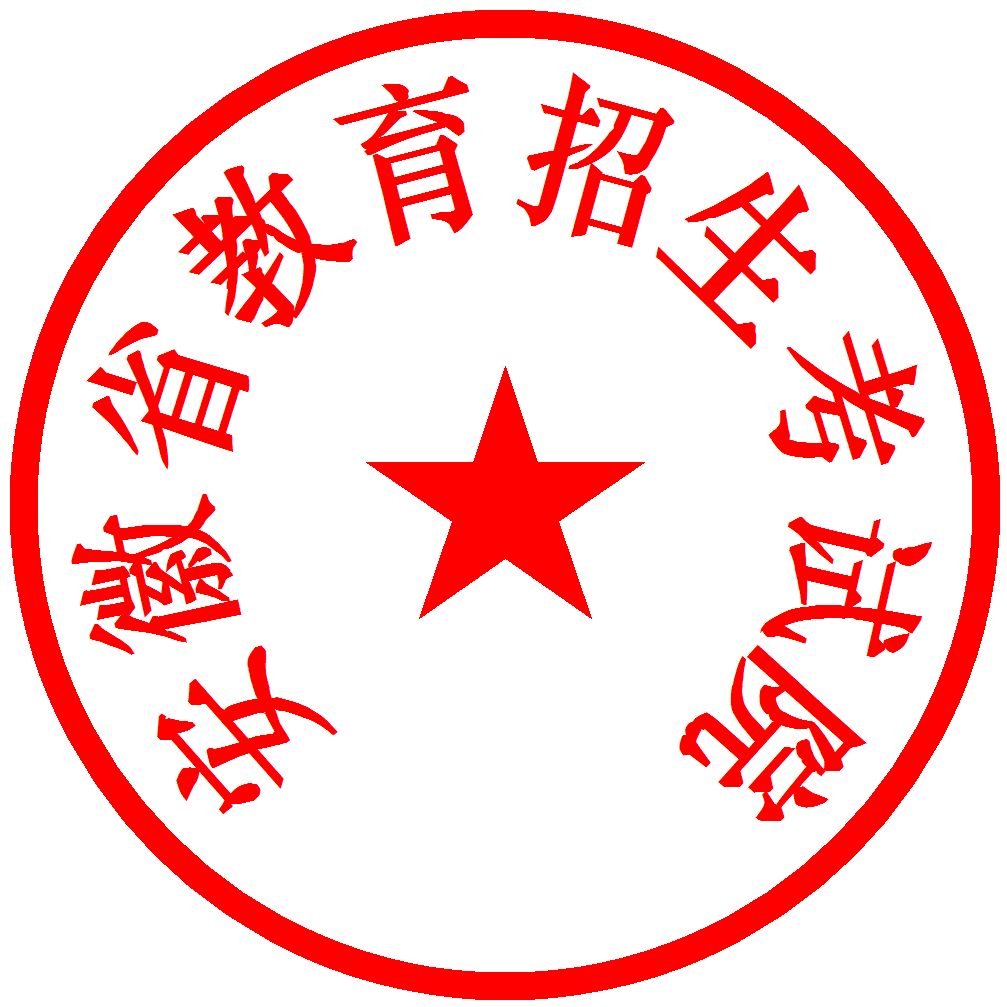 安徽省2020年普通高校招生考生志愿网上填报办法2020年我省普通高校招生继续实行志愿网上填报（含征集志愿）。为确保此项工作顺利进行，特制定本办法。一、组织领导安徽省2020年普通高校招生考生志愿网上填报由安徽省教育招生考试院（以下简称省考试院）统一部署，各市、县（市、区）教育招生考试机构（以下统称各级教育招生考试机构）具体组织并实施。省考试院负责志愿网上填报工作的整体组织协调、志愿填报系统开发、网络和数据安全、市级教育招生考试机构工作人员培训和相关信息发布等工作。市级教育招生考试机构负责组织协调本辖区各县级教育招生考试机构志愿网上填报工作，及时传达省考试院相关要求，培训县级教育招生考试机构工作人员，实时监控各县（市、区）志愿填报进度。县级教育招生考试机构负责组织协调本辖区志愿填报确认点（以下简称确认点）工作、培训确认点工作人员、实时监控各确认点志愿填报进度、重置考生密码、督促各确认点认真做好志愿填报组织和确认等工作。确认点负责具体组织考生填报和确认志愿、解决考生填报过程中出现的问题、实时监控本确认点志愿填报进度等工作。考生应充分了解所报考院校或专业的条件要求，根据自己的身体条件、户籍所在地、父亲或母亲或法定监护人户籍所在地等条件，按照自己的意愿填报院校和专业志愿。因不符合院校或专业录取条件造成不能录取等遗留问题由考生本人负责。二、志愿网上填报时段安徽省2020年普通高校招生各科类各批次志愿（含录取期间各批次征集志愿）均通过网络分时段填报。各级教育招生考试机构在志愿填报时段内组织达线考生分期分批上网录入志愿信息。征集志愿时间如受录取进度影响而改变，省考试院将及时在安徽省教育招生考试院网站和安徽省教育厅网站等媒体发布公告，相应调整考生填报征集志愿（含降分征集志愿）的时段。5．7月17日至23日，将进行志愿网上填报模拟演练。三、志愿网上填报操作流程各级教育招生考试机构组织考生在指定地点、指定时段内按照事先填好的志愿预填表内容由考生本人上网录入志愿信息。志愿录入完成提交后，现场打印志愿确认表并由考生本人当场签字确认。1．确定志愿填报确认点各级教育招生考试机构根据本辖区考生人数、设备情况等综合因素确定本辖区确认点。确认点原则上须设置在各级教育招生考试机构所在地，确认点应具备视频监控和视频巡查条件。根据疫情防控常态化需要，适当增加志愿填报点数量，减少考生聚集。确认点除具备一定数量的可联网计算机、激光打印机、身份证阅读器等设备外，还须具备电信或教育网宽带接入，具有固定的IP地址，同时配备相应的管理人员和计算机技术人员。2．上报确认点信息7月19日17:00点前各级教育招生考试机构通过志愿网上填报管理后台录入本辖区确认点相关信息及网络出口IP地址，系统自动生成志愿填报确认点管理员用户名、密码，同时进行IP地址绑定，考生只能在绑定IP地址的确认点登录系统填报志愿信息。请各级教育招生考试机构及时通知本辖区各确认点在IP地址绑定后测试网络连通性。3．组织考生上网填报志愿各级教育招生考试机构根据本辖区达线考生数和设定的确认点数量以及事先排定的时段组织考生上网录入志愿信息。须确保考生能够完成志愿填报的同时，尽可能减少考生聚集。各报名点在每批次志愿填报前根据省考试院提供的表样印刷、下发志愿预填表供考生预填志愿，并根据当地教育招生考试机构安排通知本报名点考生志愿填报时间及地点，按时组织符合填报条件的考生到指定志愿填报确认点录入志愿信息。志愿信息填报过程中各级教育招生考试机构、确认点要通过管理后台实时监控志愿填报进度，防止出现批量遗漏。确认点须仔细核对考生信息，确保考生本人填报，本人现场签字确认。4．考生录入志愿信息符合条件的考生在确认点组织下携带准考证、身份证和志愿预填表按规定时间登录填报系统录入志愿信息。考生凭座位号和身份证号登录系统。考生登录初始密码为身份证号后六位，初次登录须修改登录密码，再次登录必须输入密码。若遗忘密码且无法找回，考生可携带身份证等身份等证件至当地教育招生考试机构重置密码。考生须仔细检查录入的志愿信息，确认无误后方可提交。因考生录入错误导致的遗留问题由考生本人负责。志愿信息一旦提交，任何人不得修改。5．志愿信息确认考生志愿信息提交后，确认点管理人员通过读取考生身份证信息现场打印志愿确认表，由考生本人现场签字确认，他人不得代签。考生未按要求按时签字确认的，或由他人代为签字的，后果由考生本人负责。四、志愿填报注意事项1. 考生应仔细阅读《报考指导》中相关内容以及招生院校招生章程，充分了解相关专业对身体条件、分数要求、面试等各方面要求后再填报志愿。2. 部分专业对身高、视力、色觉均有要求，请考生参照自己的《安徽省2020年普通高校招生考生体格检查表》，仔细阅读院校招生章程、《报考指导》等公布的专业招生要求或咨询招生院校后再行填报。3. 报考高水平运动队、高水平艺术团的考生须将院校志愿填在院校所在批次的A志愿位置，否则无法录取。4. 本科提前批特殊类型的投档次序为国家专项计划、地方专项计划、高校专项计划。5. 报考军校、公安、司法等有面试、体检、政审、体能测试等特殊要求的院校，请仔细阅读《报考指导》或省考试院网站相关信息，充分了解报考条件后再行填报。其中公安、司法类院校（专业）的国家专项计划列入提前批次，与公安、司法类院校普通专业不可兼报，在其普通专业投档前单独投档录取。6. 国家专项计划、地方专项计划、免费医学定向等招生类型对户籍、学籍等有一定要求，请务必根据自己的实际情况进行填报，以免入学时因不符合要求被退学。7. 非西藏生源定向西藏就业计划，录取分数线不得低于本科相应批次各有关高校提档分数线以下40分，在本科相应批次录取结束后单独投档录取。填报非西藏生源定向西藏就业专业志愿的考生，在志愿填报后须根据当地招办的安排，签订《非西藏生源定向西藏就业志愿申请书》，否则无法投档录取。请向招生院校充分了解有关非西藏生源定向西藏就业的相关政策后再行填报。8. 部分艺术类院校（专业）对文化课成绩、专业课成绩等有特殊要求，请仔细阅读招生院校招生章程和《报考指导》或咨询招生院校后再行填报。五、工作要求1. 志愿网上采集事关考生的切身利益，事关社会稳定。各级教育招生考试机构务必本着对考生负责的态度结合本地实际加强软、硬件建设，落实好场地和设备以及志愿填报期间的电力保障，加强工作人员培训和对考生的宣传、服务等工作。2. 提高认识，加强领导，高度重视高考考生志愿信息网上填报工作。各级教育招生考试机构主要领导对本辖区志愿信息采集的组织、管理工作负总责，为本辖区志愿网上填报工作第一责任人，各确认点负责人和工作人员为本志愿采集确认点直接责任人。各级教育招生考试机构应精心组织实施，落实招生考试工作责任制与责任追究制，确保志愿信息网上填报工作平稳、有序、顺利。3. 各级教育招生考试机构、各志愿填报点务必把考生的生命安全放在第一位，切实落实疫情防控各项措施。严格控制进入填报点人员，非考生不得入内。考生进入志愿填报点时须进行体温测量，体温低于37.3℃方可进入填报点。第一次测量体温超过正常值的，可适当休息后使用水银温度计再次测量。体温异常的考生，安排在当天批量考生填报结束后单独上机填报。所有考生上机操作前先使用免洗消毒液对手部进行消毒，填报场所每天按防疫要求进行消杀。4. 经考生亲笔签字的志愿信息确认表是表明考生填报内容的具有法律效力的唯一纸质载体材料。各级教育招生考试机构务必落实志愿确认环节，务必做到一人一表，务必做到由考生本人填报、本人确认，务必妥善保存志愿确认表，确保填报志愿人数和确认表数吻合，并一一对应。考生志愿信息确认表随考生体检表、报名登记表等材料一并装入档案袋。5. 周密组织，规范信息采集工作流程。各级教育招生考试机构应针对考生信息采集工作特点和考生电子档案信息采集过程的新变化，并结合本地实际制定详细的实施办法、管理制度和应急预案，建立健全与志愿信息采集工作相适应的管理制度，加强对相关工作人员的纪律教育和业务培训。6. 加强志愿填报现场管理，杜绝代填志愿现象。志愿信息填报过程中，各确认点须加强对志愿填报现场的管理，严禁无关人员进入填报现场。加强对考生的教育宣传，避免考生之间代为填报。确认点在志愿填报期间须启用视频监控并录像，以备查阅。附件：1．志愿网上填报操作流程图2．志愿信息预填表（表样）附件1：志愿网上填报操作流程图附件二：志愿信息预填表（表样）安徽省2020年普通高校招生志愿预填表（艺术类）注：1. 填报某校“专业服从”即表示服从该校在当前批次、当前科类各招生专业间调剂。2. 志愿预填表各类批次排序不分先后，正式录取投档规则按相关文件执行。安徽省2020年普通高校招生志愿预填表（艺术类）第二批（使用省统考专业成绩的本科院校）（未完  接下表）安徽省2020年普通高校招生志愿预填表（艺术类）第二批（使用省统考专业成绩的本科院校）（接上表）注：1. 填报某校“专业服从”即表示服从该校在当前批次、当前科类各招生专业间调剂。2. 志愿预填表各类批次排序不分先后，正式录取投档规则按相关文件执行。3. 只可选填同一模块的八所院校志愿安徽省2020年普通高校招生志愿预填表（艺术类）第四批（使用省统考专业成绩的高职<专科>院校）注：1. 填报某校“专业服从”即表示服从该校在当前批次、当前科类各招生专业间调剂。2. 志愿预填表各类批次排序不分先后，正式录取投档规则按相关文件执行。3. 只可选填同一模块的八所院校志愿安徽省2020年普通高校招生志愿预填表（体育类）第一批（本科院校）注：1. 填报某校“专业服从”即表示服从该校在当前批次、当前科类各招生专业间调剂。2. 志愿预填表各类批次排序不分先后，正式录取投档规则按相关文件执行。安徽省2020年普通高校招生志愿预填表（体育类）第二批（高职<专科>院校）注：1. 填报某校“专业服从”即表示服从该校在当前批次、当前科类各招生专业间调剂。2. 志愿预填表各类批次排序不分先后，正式录取投档规则按相关文件执行。安徽省2020年普通高校招生志愿预填表（文理科提前批次本科）提前批次本科院校——军事院校注：1．本科提前批分为军事、公安司法和应急消防、公费师范、免费医学定向和其他（含定向培养乡村教师）共5类。考生只可选报一类，多选视为无效志愿。2．填报某校“专业服从”即表示服从该校在当前批次、当前科类各招生专业间调剂。3.填报“院校服从”即表示在该类院校间服从调剂。4. 志愿预填表各类批次排序不分先后，正式录取投档规则按相关文件执行。安徽省2020年普通高校招生志愿预填表（文理科提前批次本科）提前批次本科院校——公费师范生注：1. 本科提前批分为军事、公安司法和应急消防、公费师范、免费医学定向和其他（含定向培养乡村教师）共5类。考生只可选报一类，多选视为无效志愿。2．填报某校“专业服从”即表示服从该校在当前批次、当前科类各招生专业间调剂。3.填报“院校服从”即表示在该类院校间服从调剂。4. 志愿预填表各类批次排序不分先后，正式录取投档规则按相关文件执行。安徽省2020年普通高校招生志愿预填表（文理科提前批次本科）农村订单定向医学生免费培养计划注：1．本科提前批分为军事、公安司法和应急消防、公费师范、免费医学定向和其他（含定向培养乡村教师）共5类。考生只可选报一类，多选视为无效志愿。2．填报某校“专业服从”即表示服从该校在当前批次、当前科类各招生专业间调剂。3.填报“院校服从”即表示在该类院校间服从调剂。4. 志愿预填表各类批次排序不分先后，正式录取投档规则按相关文件执行。安徽省2020年普通高校招生志愿预填表（文理科提前批次本科）提前批次本科院校——公安司法和应急消防及其他类（含定向培养乡村教师等）注：1．本科提前批分为军事、公安司法和应急消防、公费师范、免费医学定向和其他（含定向培养乡村教师）共5类。考生只可选报一类，多选视为无效志愿。2．报考定向培养乡村教师的考生只能填报自己户籍所在县对应的定向计划。3. 填报某校“专业服从”即表示服从该校在当前批次、当前科类各招生专业间调剂。4. 填报公安司法类院校面向农村贫困地区专项计划的考生，除须按要求进行考察、面试、体检和体能评测外，还须符合国家专项计划报考条件。5. 志愿预填表各类批次排序不分先后，正式录取投档规则按相关文件执行。安徽省2020年普通高校招生志愿预填表（文理科提前批次本科）面向农村贫困地区定向招生专项计划（国家专项计划）注：1．填报某校“专业服从”即表示服从该校在当前批次、当前科类各招生专业间调剂。2．面向农村贫困地区专项计划（国家专项计划）的院校代码和专业代码请查询安徽省教育招生考试院网站（www.ahzsks.cn）。3. 北京师范大学“体育教育”专业仅限体育类考生填报，录取时先于其他国家专项计划志愿投档。4. 志愿预填表各类批次排序不分先后，正式录取投档规则按相关文件执行。安徽省2020年普通高校招生志愿预填表（文理科提前批次本科）（地方专项计划、高校专项计划）注：1．填报某校“专业服从”即表示服从该校在当前批次、当前科类各招生专业间调剂。2．省属重点高校招收农村学生专项计划（地方专项计划）、含高校专项计划的院校代码和专业代码请查询安徽省教育招生考试院网站（www.ahzsks.cn）。3. 志愿预填表各类批次排序不分先后，正式录取投档规则按相关文件执行。安徽省2020年普通高校招生志愿预填表（普通文理科高职<专科>提前批）定向培养士官注：1. 高职（专科）提前批分为定向培养士官、免费医学定向、公安司法和其他共四类。考生只可选报一类，多选视为无效志愿。2. 填报某校“专业服从”即表示服从该校在当前批次、当前科类各招生专业间调剂。3. 志愿预填表各类批次排序不分先后，正式录取投档规则按相关文件执行。安徽省2020年普通高校招生志愿预填表（普通文理科高职<专科>提前批）农村订单定向医学生免费培养计划注：1. 高职（专科）提前批分为定向培养士官、免费医学定向、公安司法和其他共四类。考生只可选报一类，多选视为无效志愿。2. 填报某校“专业服从”即表示服从该校在当前批次、当前科类各招生专业间调剂。3. 志愿预填表各类批次排序不分先后，正式录取投档规则按相关文件执行。安徽省2020年普通高校招生志愿预填表（普通文理科高职<专科>提前批）提前批高职（专科）院校——公安司法及其他类注：1. 高职（专科）提前批分为定向培养士官、免费医学定向、公安司法和其他共四类。考生只可选报一类，多选视为无效志愿。2. 填报某校“专业服从”即表示服从该校在当前批次、当前科类各招生专业间调剂。3. 志愿预填表各类批次排序不分先后，正式录取投档规则按相关文件执行。安徽省2020年普通高校招生志愿预填表（普通文理科本科第一批院校）注：填报某校“专业服从”即表示服从该校在当前批次、当前科类各招生专业间调剂。2. 志愿预填表各类批次排序不分先后，正式录取投档规则按相关文件执行。安徽省2020年普通高校招生志愿预填表（普通文理科本科第二批院校）（未完  接下表）安徽省2020年普通高校招生志愿预填表（普通文理科本科第二批院校）（接上表）注：1. 填报某校“专业服从”即表示服从该校在当前批次、当前科类各招生专业间调剂。2. 志愿预填表各类批次排序不分先后，正式录取投档规则按相关文件执行。安徽省2020年普通高校招生志愿预填表（普通文理科高职<专科>）注：1. 填报某校“专业服从”即表示服从该校在当前批次、当前科类各招生专业间调剂。2. 志愿预填表各类批次排序不分先后，正式录取投档规则按相关文件执行。志愿填报时间表志愿填报时间表批次时段文理科本科提前批（包括国家专项计划、地方专项计划、高校专项计划）、高职（专科）提前批和艺术、体育类各批次。7月27日8:00至29日17:00普通文理科本科院校第一、二批。8月1日8:00至8月4日17:00普通文理科高职（专科）院校批。8月6日8:00至9日17:00征集志愿填报时间表征集志愿填报时间表批次时段文理科本科提前批8月11日 10:00至16:00文理科本科第一批8月22日10:00至16:00文理科本科第二批8月29日10:00至16:00文理科高职（专科）批9月8日10:00至16:00艺术类第二批（本科）8月18日10:00至16:00艺术类第三批（本科）8月25日10:00至16:00艺术类第四批（高职<专科>）9月6日10:00至16:00体育类第一批（本科）8月17日10:00至16:00体育类第二批（高职<专科>）9月4日10:00至16:00考生信息考生信息姓名姓名考生号考生号身份证号身份证号考生信息考生信息第一批第一批第一批第一批第一批第一批第一批第一批院校代码院校名称院校名称专业代码专业代码专业名称专业名称专业服从第三批第三批第三批第三批第三批第三批第三批第三批院校代码院校名称院校名称专业代码专业代码专业名称专业名称专业服从考生信息考生信息考生信息姓名姓名姓名考生号考生号考生号考生号考生号身份证号身份证号身份证号身份证号考生信息考生信息考生信息平行志愿投档前单独投档录取的模块八专业（详见《报考指导》）平行志愿投档前单独投档录取的模块八专业（详见《报考指导》）平行志愿投档前单独投档录取的模块八专业（详见《报考指导》）平行志愿投档前单独投档录取的模块八专业（详见《报考指导》）平行志愿投档前单独投档录取的模块八专业（详见《报考指导》）平行志愿投档前单独投档录取的模块八专业（详见《报考指导》）平行志愿投档前单独投档录取的模块八专业（详见《报考指导》）平行志愿投档前单独投档录取的模块八专业（详见《报考指导》）平行志愿投档前单独投档录取的模块八专业（详见《报考指导》）平行志愿投档前单独投档录取的模块八专业（详见《报考指导》）平行志愿投档前单独投档录取的模块八专业（详见《报考指导》）平行志愿投档前单独投档录取的模块八专业（详见《报考指导》）平行志愿投档前单独投档录取的模块八专业（详见《报考指导》）平行志愿投档前单独投档录取的模块八专业（详见《报考指导》）平行志愿投档前单独投档录取的模块八专业（详见《报考指导》）院校代码院校代码院校名称院校名称院校名称院校名称院校名称专业代码专业名称专业名称专业名称专业名称专业名称专业名称专业名称A段（文化课成绩要求高于我省艺术类本科控制分数线的院校<专业>）A段（文化课成绩要求高于我省艺术类本科控制分数线的院校<专业>）A段（文化课成绩要求高于我省艺术类本科控制分数线的院校<专业>）A段（文化课成绩要求高于我省艺术类本科控制分数线的院校<专业>）A段（文化课成绩要求高于我省艺术类本科控制分数线的院校<专业>）A段（文化课成绩要求高于我省艺术类本科控制分数线的院校<专业>）A段（文化课成绩要求高于我省艺术类本科控制分数线的院校<专业>）A段（文化课成绩要求高于我省艺术类本科控制分数线的院校<专业>）A段（文化课成绩要求高于我省艺术类本科控制分数线的院校<专业>）A段（文化课成绩要求高于我省艺术类本科控制分数线的院校<专业>）A段（文化课成绩要求高于我省艺术类本科控制分数线的院校<专业>）A段（文化课成绩要求高于我省艺术类本科控制分数线的院校<专业>）A段（文化课成绩要求高于我省艺术类本科控制分数线的院校<专业>）A段（文化课成绩要求高于我省艺术类本科控制分数线的院校<专业>）A段（文化课成绩要求高于我省艺术类本科控制分数线的院校<专业>）院校代码院校代码院校名称院校名称专业专业专业专业专业专业专业专业专业专业专业服从A代码1专业名称1专业名称1专业名称1专业名称1代码2专业名称2专业名称2代码3专业名称3AA代码4专业名称4专业名称4专业名称4专业名称4代码5专业名称5专业名称5代码6专业名称6AB代码1专业名称1专业名称1专业名称1专业名称1代码2专业名称2专业名称2代码3专业名称3BB代码4专业名称4专业名称4专业名称4专业名称4代码5专业名称5专业名称5代码6专业名称6BC代码1专业名称1专业名称1专业名称1专业名称1代码2专业名称2专业名称2代码3专业名称3CC代码4专业名称4专业名称4专业名称4专业名称4代码5专业名称5专业名称5代码6专业名称6CD代码1专业名称1专业名称1专业名称1专业名称1代码2专业名称2专业名称2代码3专业名称3DD代码4专业名称4专业名称4专业名称4专业名称4代码5专业名称5专业名称5代码6专业名称6DE代码1专业名称1专业名称1专业名称1专业名称1代码2专业名称2专业名称2代码3专业名称3EE代码4专业名称4专业名称4专业名称4专业名称4代码5专业名称5专业名称5代码6专业名称6EF代码1专业名称1专业名称1专业名称1专业名称1代码2专业名称2专业名称2代码3专业名称3FF代码4专业名称4专业名称4专业名称4专业名称4代码5专业名称5专业名称5代码6专业名称6FG代码1专业名称1专业名称1专业名称1专业名称1代码2专业名称2专业名称2代码3专业名称3GG代码4专业名称4专业名称4专业名称4专业名称4代码5专业名称5专业名称5代码6专业名称6GH代码1专业名称1专业名称1专业名称1专业名称1代码2专业名称2专业名称2代码3专业名称3HH代码4专业名称4专业名称4专业名称4专业名称4代码5专业名称5专业名称5代码6专业名称6HB段（除“A段”以外的其他院校<专业>）B段（除“A段”以外的其他院校<专业>）B段（除“A段”以外的其他院校<专业>）B段（除“A段”以外的其他院校<专业>）B段（除“A段”以外的其他院校<专业>）B段（除“A段”以外的其他院校<专业>）B段（除“A段”以外的其他院校<专业>）B段（除“A段”以外的其他院校<专业>）B段（除“A段”以外的其他院校<专业>）B段（除“A段”以外的其他院校<专业>）院校代码院校代码院校名称专业专业专业专业专业专业专业服从A代码1专业名称1代码2专业名称2代码3专业名称3AA代码4专业名称4代码5专业名称5代码6专业名称6AB代码1专业名称1代码2专业名称2代码3专业名称3BB代码4专业名称4代码5专业名称5代码6专业名称6BC代码1专业名称1代码2专业名称2代码3专业名称3CC代码4专业名称4代码5专业名称5代码6专业名称6CD代码1专业名称1代码2专业名称2代码3专业名称3DD代码4专业名称4代码5专业名称5代码6专业名称6DE代码1专业名称1代码2专业名称2代码3专业名称3EE代码4专业名称4代码5专业名称5代码6专业名称6EF代码1专业名称1代码2专业名称2代码3专业名称3FF代码4专业名称4代码5专业名称5代码6专业名称6FG代码1专业名称1代码2专业名称2代码3专业名称3GG代码4专业名称4代码5专业名称5代码6专业名称6GH代码1专业名称1代码2专业名称2代码3专业名称3HH代码4专业名称4代码5专业名称5代码6专业名称6H考生信息考生信息考生信息姓名姓名姓名考生号考生号考生号身份证号身份证号身份证号身份证号考生信息考生信息考生信息院校代码院校代码院校名称院校名称专业专业专业专业专业专业专业专业专业服从A代码1专业名称1专业名称1代码2专业名称2专业名称2代码3专业名称3AA代码4专业名称4专业名称4代码5专业名称5专业名称5代码6专业名称6AB代码1专业名称1专业名称1代码2专业名称2专业名称2代码3专业名称3BB代码4专业名称4专业名称4代码5专业名称5专业名称5代码6专业名称6BC代码1专业名称1专业名称1代码2专业名称2专业名称2代码3专业名称3CC代码4专业名称4专业名称4代码5专业名称5专业名称5代码6专业名称6CD代码1专业名称1专业名称1代码2专业名称2专业名称2代码3专业名称3DD代码4专业名称4专业名称4代码5专业名称5专业名称5代码6专业名称6DE代码1专业名称1专业名称1代码2专业名称2专业名称2代码3专业名称3EE代码4专业名称4专业名称4代码5专业名称5专业名称5代码6专业名称6EF代码1专业名称1专业名称1代码2专业名称2专业名称2代码3专业名称3FF代码4专业名称4专业名称4代码5专业名称5专业名称5代码6专业名称6FG代码1专业名称1专业名称1代码2专业名称2专业名称2代码3专业名称3GG代码4专业名称4专业名称4代码5专业名称5专业名称5代码6专业名称6GH代码1专业名称1专业名称1代码2专业名称2专业名称2代码3专业名称3HH代码4专业名称4专业名称4代码5专业名称5专业名称5代码6专业名称6H考生信息考生信息考生信息考生信息姓名姓名姓名考生号考生号考生号考生号考生号身份证号身份证号身份证号身份证号考生信息考生信息考生信息考生信息平行志愿投档前单独投档录取的体育教育专业（足球教师试验班）（仅限测试合格考生填报）平行志愿投档前单独投档录取的体育教育专业（足球教师试验班）（仅限测试合格考生填报）平行志愿投档前单独投档录取的体育教育专业（足球教师试验班）（仅限测试合格考生填报）平行志愿投档前单独投档录取的体育教育专业（足球教师试验班）（仅限测试合格考生填报）平行志愿投档前单独投档录取的体育教育专业（足球教师试验班）（仅限测试合格考生填报）平行志愿投档前单独投档录取的体育教育专业（足球教师试验班）（仅限测试合格考生填报）平行志愿投档前单独投档录取的体育教育专业（足球教师试验班）（仅限测试合格考生填报）平行志愿投档前单独投档录取的体育教育专业（足球教师试验班）（仅限测试合格考生填报）平行志愿投档前单独投档录取的体育教育专业（足球教师试验班）（仅限测试合格考生填报）平行志愿投档前单独投档录取的体育教育专业（足球教师试验班）（仅限测试合格考生填报）平行志愿投档前单独投档录取的体育教育专业（足球教师试验班）（仅限测试合格考生填报）平行志愿投档前单独投档录取的体育教育专业（足球教师试验班）（仅限测试合格考生填报）平行志愿投档前单独投档录取的体育教育专业（足球教师试验班）（仅限测试合格考生填报）平行志愿投档前单独投档录取的体育教育专业（足球教师试验班）（仅限测试合格考生填报）平行志愿投档前单独投档录取的体育教育专业（足球教师试验班）（仅限测试合格考生填报）平行志愿投档前单独投档录取的体育教育专业（足球教师试验班）（仅限测试合格考生填报）院校代码院校代码院校名称院校名称院校名称院校名称院校名称院校名称专业代码专业名称专业名称专业名称专业名称专业名称专业名称专业名称院校代码院校代码院校代码院校名称院校名称专业专业专业专业专业专业专业专业专业专业专业服从A代码1专业名称1专业名称1专业名称1专业名称1代码2专业名称2专业名称2代码3专业名称3AA代码4专业名称4专业名称4专业名称4专业名称4代码5专业名称5专业名称5代码6专业名称6AB代码1专业名称1专业名称1专业名称1专业名称1代码2专业名称2专业名称2代码3专业名称3BB代码4专业名称4专业名称4专业名称4专业名称4代码5专业名称5专业名称5代码6专业名称6BC代码1专业名称1专业名称1专业名称1专业名称1代码2专业名称2专业名称2代码3专业名称3CC代码4专业名称4专业名称4专业名称4专业名称4代码5专业名称5专业名称5代码6专业名称6CD代码1专业名称1专业名称1专业名称1专业名称1代码2专业名称2专业名称2代码3专业名称3DD代码4专业名称4专业名称4专业名称4专业名称4代码5专业名称5专业名称5代码6专业名称6DE代码1专业名称1专业名称1专业名称1专业名称1代码2专业名称2专业名称2代码3专业名称3EE代码4专业名称4专业名称4专业名称4专业名称4代码5专业名称5专业名称5代码6专业名称6EF代码1专业名称1专业名称1专业名称1专业名称1代码2专业名称2专业名称2代码3专业名称3FF代码4专业名称4专业名称4专业名称4专业名称4代码5专业名称5专业名称5代码6专业名称6F考生信息考生信息考生信息姓名姓名姓名考生号考生号考生号身份证号身份证号身份证号身份证号考生信息考生信息考生信息院校代码院校代码院校名称院校名称专业专业专业专业专业专业专业专业专业服从A代码1专业名称1专业名称1代码2专业名称2专业名称2代码3专业名称3AA代码4专业名称4专业名称4代码5专业名称5专业名称5代码6专业名称6AB代码1专业名称1专业名称1代码2专业名称2专业名称2代码3专业名称3BB代码4专业名称4专业名称4代码5专业名称5专业名称5代码6专业名称6BC代码1专业名称1专业名称1代码2专业名称2专业名称2代码3专业名称3CC代码4专业名称4专业名称4代码5专业名称5专业名称5代码6专业名称6CD代码1专业名称1专业名称1代码2专业名称2专业名称2代码3专业名称3DD代码4专业名称4专业名称4代码5专业名称5专业名称5代码6专业名称6DE代码1专业名称1专业名称1代码2专业名称2专业名称2代码3专业名称3EE代码4专业名称4专业名称4代码5专业名称5专业名称5代码6专业名称6EF代码1专业名称1专业名称1代码2专业名称2专业名称2代码3专业名称3FF代码4专业名称4专业名称4代码5专业名称5专业名称5代码6专业名称6F考生信息考生信息考生信息姓名姓名姓名考生号考生号考生号身份证号身份证号身份证号身份证号身份证号考生信息考生信息考生信息院校代码院校代码院校名称院校名称专业专业专业专业专业专业专业专业专业服从院校服从A代码1专业名称1专业名称1代码2专业名称2专业名称2代码3专业名称3AA代码4专业名称4专业名称4代码5专业名称5专业名称5代码6专业名称6AB代码1专业名称1专业名称1代码2专业名称2专业名称2代码3专业名称3BB代码4专业名称4专业名称4代码5专业名称5专业名称5代码6专业名称6BC代码1专业名称1专业名称1代码2专业名称2专业名称2代码3专业名称3CC代码4专业名称4专业名称4代码5专业名称5专业名称5代码6专业名称6CD代码1专业名称1专业名称1代码2专业名称2专业名称2代码3专业名称3DD代码4专业名称4专业名称4代码5专业名称5专业名称5代码6专业名称6DE代码1专业名称1专业名称1代码2专业名称2专业名称2代码3专业名称3EE代码4专业名称4专业名称4代码5专业名称5专业名称5代码6专业名称6EF代码1专业名称1专业名称1代码2专业名称2专业名称2代码3专业名称3FF代码4专业名称4专业名称4代码5专业名称5专业名称5代码6专业名称6F考生信息考生信息考生信息姓名姓名姓名考生号考生号考生号身份证号身份证号身份证号身份证号身份证号考生信息考生信息考生信息院校代码院校代码院校名称院校名称专业专业专业专业专业专业专业专业专业服从院校服从A代码1专业名称1专业名称1代码2专业名称2专业名称2代码3专业名称3AA代码4专业名称4专业名称4代码5专业名称5专业名称5代码6专业名称6AB代码1专业名称1专业名称1代码2专业名称2专业名称2代码3专业名称3BB代码4专业名称4专业名称4代码5专业名称5专业名称5代码6专业名称6BC代码1专业名称1专业名称1代码2专业名称2专业名称2代码3专业名称3CC代码4专业名称4专业名称4代码5专业名称5专业名称5代码6专业名称6CD代码1专业名称1专业名称1代码2专业名称2专业名称2代码3专业名称3DD代码4专业名称4专业名称4代码5专业名称5专业名称5代码6专业名称6DE代码1专业名称1专业名称1代码2专业名称2专业名称2代码3专业名称3EE代码4专业名称4专业名称4代码5专业名称5专业名称5代码6专业名称6EF代码1专业名称1专业名称1代码2专业名称2专业名称2代码3专业名称3FF代码4专业名称4专业名称4代码5专业名称5专业名称5代码6专业名称6F考生信息考生信息考生信息姓名姓名考生号考生号考生号身份证号身份证号身份证号考生信息考生信息考生信息院校代码院校代码院校名称院校名称专业专业专业专业专业专业专业A代码1专业名称1代码2专业名称2专业名称2代码3专业名称3AA代码4专业名称4代码5专业名称5专业名称5代码6专业名称6AB代码1专业名称1代码2专业名称2专业名称2代码3专业名称3BB代码4专业名称4代码5专业名称5专业名称5代码6专业名称6BC代码1专业名称1代码2专业名称2专业名称2代码3专业名称3CC代码4专业名称4代码5专业名称5专业名称5代码6专业名称6CD代码1专业名称1代码2专业名称2专业名称2代码3专业名称3DD代码4专业名称4代码5专业名称5专业名称5代码6专业名称6DE代码1专业名称1代码2专业名称2专业名称2代码3专业名称3EE代码4专业名称4代码5专业名称5专业名称5代码6专业名称6EF代码1专业名称1代码2专业名称2专业名称2代码3专业名称3FF代码4专业名称4代码5专业名称5专业名称5代码6专业名称6F考生信息考生信息姓名姓名姓名考生号考生号考生号身份证号身份证号身份证号身份证号考生信息考生信息院校代码院校名称院校名称专业专业专业专业专业专业专业专业专业服从院校代码院校名称院校名称代码1专业名称1专业名称1代码2专业名称2专业名称2代码3专业名称3专业服从代码4专业名称4专业名称4代码5专业名称5专业名称5代码6专业名称6考生信息考生信息考生信息姓名姓名考生号考生号考生号身份证号身份证号身份证号身份证号考生信息考生信息考生信息院校代码院校代码院校名称院校名称专业专业专业专业专业专业专业专业服从A代码1专业名称1代码2专业名称2专业名称2代码3专业名称3AA代码4专业名称4代码5专业名称5专业名称5代码6专业名称6AB代码1专业名称1代码2专业名称2专业名称2代码3专业名称3BB代码4专业名称4代码5专业名称5专业名称5代码6专业名称6BC代码1专业名称1代码2专业名称2专业名称2代码3专业名称3CC代码4专业名称4代码5专业名称5专业名称5代码6专业名称6CD代码1专业名称1代码2专业名称2专业名称2代码3专业名称3DD代码4专业名称4代码5专业名称5专业名称5代码6专业名称6DE代码1专业名称1代码2专业名称2专业名称2代码3专业名称3EE代码4专业名称4代码5专业名称5专业名称5代码6专业名称6EF代码1专业名称1代码2专业名称2专业名称2代码3专业名称3FF代码4专业名称4代码5专业名称5专业名称5代码6专业名称6F考生信息考生信息考生信息考生信息姓名姓名考生号考生号考生号身份证号身份证号身份证号身份证号考生信息考生信息考生信息考生信息地方专项计划地方专项计划地方专项计划地方专项计划地方专项计划地方专项计划地方专项计划地方专项计划地方专项计划地方专项计划地方专项计划地方专项计划地方专项计划院校代码院校代码院校代码院校名称院校名称专业专业专业专业专业专业专业专业服从A代码1专业名称1代码2专业名称2专业名称2代码3专业名称3AA代码4专业名称4代码5专业名称5专业名称5代码6专业名称6AB代码1专业名称1代码2专业名称2专业名称2代码3专业名称3BB代码4专业名称4代码5专业名称5专业名称5代码6专业名称6BC代码1专业名称1代码2专业名称2专业名称2代码3专业名称3CC代码4专业名称4代码5专业名称5专业名称5代码6专业名称6CD代码1专业名称1代码2专业名称2专业名称2代码3专业名称3DD代码4专业名称4代码5专业名称5专业名称5代码6专业名称6DE代码1专业名称1代码2专业名称2专业名称2代码3专业名称3EE代码4专业名称4代码5专业名称5专业名称5代码6专业名称6EF代码1专业名称1代码2专业名称2专业名称2代码3专业名称3FF代码4专业名称4代码5专业名称5专业名称5代码6专业名称6F高校专项计划高校专项计划高校专项计划高校专项计划高校专项计划高校专项计划高校专项计划高校专项计划高校专项计划高校专项计划高校专项计划高校专项计划高校专项计划院校代码院校代码院校名称院校名称院校名称专业专业专业专业专业专业专业专业服从代码1专业名称1代码2专业名称2专业名称2代码3专业名称3代码4专业名称4代码5专业名称5专业名称5代码6专业名称6考生信息考生信息考生信息姓名姓名考生号考生号考生号身份证号身份证号身份证号身份证号考生信息考生信息考生信息院校代码院校代码院校名称院校名称专业专业专业专业专业专业专业专业服从A代码1专业名称1代码2专业名称2专业名称2代码3专业名称3AA代码4专业名称4代码5专业名称5专业名称5代码6专业名称6AB代码1专业名称1代码2专业名称2专业名称2代码3专业名称3BB代码4专业名称4代码5专业名称5专业名称5代码6专业名称6BC代码1专业名称1代码2专业名称2专业名称2代码3专业名称3CC代码4专业名称4代码5专业名称5专业名称5代码6专业名称6CD代码1专业名称1代码2专业名称2专业名称2代码3专业名称3DD代码4专业名称4代码5专业名称5专业名称5代码6专业名称6DE代码1专业名称1代码2专业名称2专业名称2代码3专业名称3EE代码4专业名称4代码5专业名称5专业名称5代码6专业名称6EF代码1专业名称1代码2专业名称2专业名称2代码3专业名称3FF代码4专业名称4代码5专业名称5专业名称5代码6专业名称6F考生信息考生信息考生信息姓名姓名考生号考生号考生号身份证号身份证号身份证号考生信息考生信息考生信息院校代码院校代码院校名称院校名称专业专业专业专业专业专业专业A代码1专业名称1代码2专业名称2专业名称2代码3专业名称3AA代码4专业名称4代码5专业名称5专业名称5代码6专业名称6AB代码1专业名称1代码2专业名称2专业名称2代码3专业名称3BB代码4专业名称4代码5专业名称5专业名称5代码6专业名称6BC代码1专业名称1代码2专业名称2专业名称2代码3专业名称3CC代码4专业名称4代码5专业名称5专业名称5代码6专业名称6CD代码1专业名称1代码2专业名称2专业名称2代码3专业名称3DD代码4专业名称4代码5专业名称5专业名称5代码6专业名称6DE代码1专业名称1代码2专业名称2专业名称2代码3专业名称3EE代码4专业名称4代码5专业名称5专业名称5代码6专业名称6EF代码1专业名称1代码2专业名称2专业名称2代码3专业名称3FF代码4专业名称4代码5专业名称5专业名称5代码6专业名称6F考生信息考生信息姓名姓名姓名考生号考生号考生号身份证号身份证号身份证号身份证号考生信息考生信息院校代码院校名称院校名称专业专业专业专业专业专业专业专业专业服从院校代码院校名称院校名称代码1专业名称1专业名称1代码2专业名称2专业名称2代码3专业名称3专业服从代码4专业名称4专业名称4代码5专业名称5专业名称5代码6专业名称6考生信息考生信息考生信息考生信息姓名姓名姓名考生号考生号考生号考生号考生号身份证号身份证号身份证号身份证号身份证号身份证号考生信息考生信息考生信息考生信息院校代码院校代码院校代码院校名称院校名称院校名称专业专业专业专业专业专业专业专业专业专业专业专业服从A代码1专业名称1专业名称1代码2专业名称2专业名称2专业名称2专业名称2代码3专业名称3专业名称3AA代码4专业名称4专业名称4代码5专业名称5专业名称5专业名称5专业名称5代码6专业名称6专业名称6AB代码1专业名称1专业名称1代码2专业名称2专业名称2专业名称2专业名称2代码3专业名称3专业名称3BB代码4专业名称4专业名称4代码5专业名称5专业名称5专业名称5专业名称5代码6专业名称6专业名称6BC代码1专业名称1专业名称1代码2专业名称2专业名称2专业名称2专业名称2代码3专业名称3专业名称3CC代码4专业名称4专业名称4代码5专业名称5专业名称5专业名称5专业名称5代码6专业名称6专业名称6CD代码1专业名称1专业名称1代码2专业名称2专业名称2专业名称2专业名称2代码3专业名称3专业名称3DD代码4专业名称4专业名称4代码5专业名称5专业名称5专业名称5专业名称5代码6专业名称6专业名称6DE代码1专业名称1专业名称1代码2专业名称2专业名称2专业名称2专业名称2代码3专业名称3专业名称3EE代码4专业名称4专业名称4代码5专业名称5专业名称5专业名称5专业名称5代码6专业名称6专业名称6EF代码1专业名称1专业名称1代码2专业名称2专业名称2专业名称2专业名称2代码3专业名称3专业名称3FF代码4专业名称4专业名称4代码5专业名称5专业名称5专业名称5专业名称5代码6专业名称6专业名称6F非西藏生源定向西藏就业计划非西藏生源定向西藏就业计划非西藏生源定向西藏就业计划非西藏生源定向西藏就业计划非西藏生源定向西藏就业计划非西藏生源定向西藏就业计划非西藏生源定向西藏就业计划非西藏生源定向西藏就业计划非西藏生源定向西藏就业计划非西藏生源定向西藏就业计划非西藏生源定向西藏就业计划非西藏生源定向西藏就业计划非西藏生源定向西藏就业计划非西藏生源定向西藏就业计划非西藏生源定向西藏就业计划非西藏生源定向西藏就业计划非西藏生源定向西藏就业计划非西藏生源定向西藏就业计划院校代码院校代码院校名称院校名称院校名称专业代码1专业代码1专业代码1专业名称1专业名称1专业名称1专业代码2专业代码2专业名称2专业名称2专业名称2专业服从专业服从考生信息考生信息考生信息姓名姓名考生号考生号考生号身份证号身份证号身份证号身份证号考生信息考生信息考生信息院校代码院校代码院校名称院校名称专业专业专业专业专业专业专业专业服从A代码1专业名称1代码2专业名称2专业名称2代码3专业名称3AA代码4专业名称4代码5专业名称5专业名称5代码6专业名称6AB代码1专业名称1代码2专业名称2专业名称2代码3专业名称3BB代码4专业名称4代码5专业名称5专业名称5代码6专业名称6BC代码1专业名称1代码2专业名称2专业名称2代码3专业名称3CC代码4专业名称4代码5专业名称5专业名称5代码6专业名称6CD代码1专业名称1代码2专业名称2专业名称2代码3专业名称3DD代码4专业名称4代码5专业名称5专业名称5代码6专业名称6DE代码1专业名称1代码2专业名称2专业名称2代码3专业名称3EE代码4专业名称4代码5专业名称5专业名称5代码6专业名称6EF代码1专业名称1代码2专业名称2专业名称2代码3专业名称3FF代码4专业名称4代码5专业名称5专业名称5代码6专业名称6FG代码1专业名称1代码2专业名称2专业名称2代码3专业名称3GG代码4专业名称4代码5专业名称5专业名称5代码6专业名称6GH代码1专业名称1代码2专业名称2专业名称2代码3专业名称3HH代码4专业名称4代码5专业名称5专业名称5代码6专业名称6H考生信息考生信息考生信息姓名姓名考生号考生号考生号身份证号身份证号身份证号身份证号考生信息考生信息考生信息院校代码院校代码院校名称院校名称专业专业专业专业专业专业专业专业服从I代码1专业名称1代码2专业名称2专业名称2代码3专业名称3II代码4专业名称4代码5专业名称5专业名称5代码6专业名称6IJ代码1专业名称1代码2专业名称2专业名称2代码3专业名称3JJ代码4专业名称4代码5专业名称5专业名称5代码6专业名称6J考生信息考生信息考生信息姓名姓名考生号考生号考生号身份证号身份证号身份证号身份证号考生信息考生信息考生信息院校代码院校代码院校名称院校名称专业专业专业专业专业专业专业专业服从A代码1专业名称1代码2专业名称2专业名称2代码3专业名称3AA代码4专业名称4代码5专业名称5专业名称5代码6专业名称6AB代码1专业名称1代码2专业名称2专业名称2代码3专业名称3BB代码4专业名称4代码5专业名称5专业名称5代码6专业名称6BC代码1专业名称1代码2专业名称2专业名称2代码3专业名称3CC代码4专业名称4代码5专业名称5专业名称5代码6专业名称6CD代码1专业名称1代码2专业名称2专业名称2代码3专业名称3DD代码4专业名称4代码5专业名称5专业名称5代码6专业名称6DE代码1专业名称1代码2专业名称2专业名称2代码3专业名称3EE代码4专业名称4代码5专业名称5专业名称5代码6专业名称6EF代码1专业名称1代码2专业名称2专业名称2代码3专业名称3FF代码4专业名称4代码5专业名称5专业名称5代码6专业名称6F